“Modello Escursionismo”CURRICULUMVITAE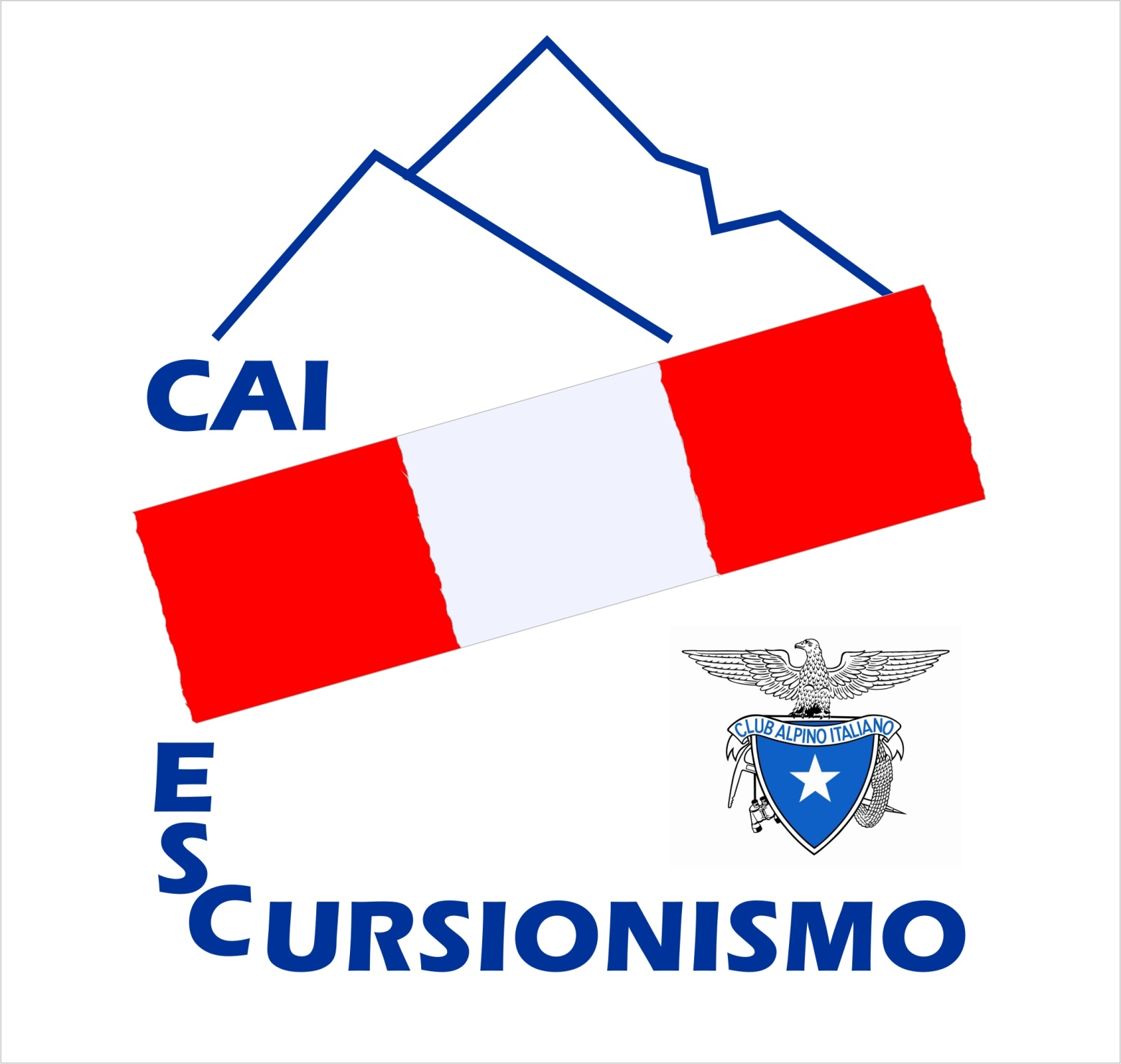 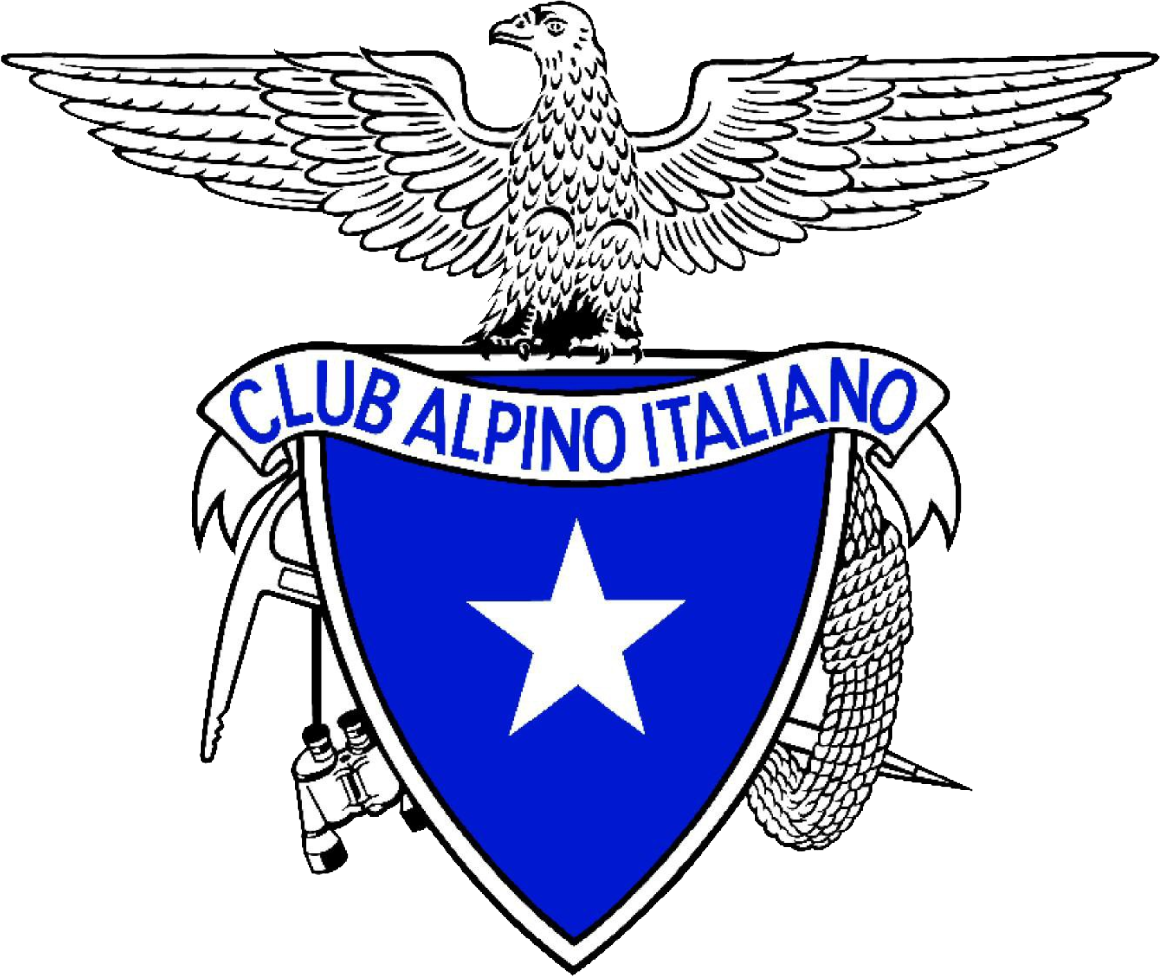 CLUB ALPINO ITALIANOCommissione Centrale EscursionismoALLEGATO alla DOMANDACORSI ASE/AE/EAI/EEA Compilare i campi modulo caratterizzati dal testo azzurroINFORMAZIONI PERSONALICognome e NomeData e luogo di nascitaIndirizzoTelefonoE-mailNazionalitàCodice fiscaleProfessioneSezione di appartenenzaIscritto al CAI dalQUALIFICHE e TITOLI CAITitolo o qualificaMatricolaAnno conseguimentoOTTO o Scuola organizzatriceTitolo o qualificaMatricolaAnno conseguimentoOTTO o Scuola organizzatriceQUALIFICHE e TITOLI extra CAI inerenti al bandoQualifica extra CAIAnno conseguimentoEnte che ha rilasciato la qualificaCARICHE SOCIALI RICOPERTEElencare in ordine di data, partendo dalle più recentiISTRUZIONE E FORMAZIONETitolo di studio Formazione universitaria Corsi CAI frequentati Corsi extra CAI inerenti la montagnaATTIVITÀ SOCIALI ORGANIZZATE o CONDOTTERelative a: didattica, accompagnamento, organizzazione, partendo dalle più recenti. Partire dalle più recenti e dal terzo anno in poi riassumere per periodi DIREZIONE CORSI DIDATTICA SVOLTA in CORSI CAIALTRA ATTIVITA’ DIDATTICAATTIVITÀ di ACCOMPAGNAMENTO in ESCURSIONI CAIDirettore di escursione o aiuto in uscite sociali sezionali o intersezionali. Partire dalle più recenti e dal terzo anno in poi riassumere per periodiACCOMPAGNAMENTO IN ALTRE ATTIVITÀ CAIIndicare solo le uscite sociali sezionali o intersezionali di cicloescursionismo, alpinismo, scialpinismo, ecc.ESPERIENZE PERSONALI di FREQUENTAZIONE DELLA MONTAGNAPartendo dalle più recenti. Dal 3° anno indicare le più significative o riassumere per periodi NB la partecipazione a attività sezionali senza alcun ruolo rientra in quelle personaliESCURSIONISMOALTRE ATTIVITÀIndicare le uscite personali di cicloescursionismo, alpinismo, scialpinismo, ecc.ATTIVITÀ EDITORIALE E DIVULGATIVA.Realizzazione di pubblicazioni, articoli, serate, eccATTIVITÀ SENTIERISTICAManutenzione, segnalazione, rilevamento, ecc.CAPACITÀ, ESPERIENZE E COMPETENZE PERSONALIAcquisite nel corso della vita e della carriera che si ritiene di poter mettere a disposizione del CAICAPACITÀ E COMPETENZE DIDATTICHE E CULTURALICAPACITÀ E COMPETENZE ORGANIZZATIVE E RELAZIONALICAPACITÀ E COMPETENZE TECNICHEALTRE CAPACITÀ E COMPETENZECompetenze non precedentemente indicateULTERIORI INFORMAZIONIAllegaticertificato di iscrizione socio [da scaricare dal sito del CAI https://soci.cai.it/my-cai/home][Se del caso, enumerare eventuali altri allegati al C.V. ]data:  FIRMA CandidatoVISTO E CONFERMATOper attestazione di veridicitàTIMBRO E FIRMA DEL PRESIDENTE DELLA SEZIONE DI APPARTENENZA(obbligatoria)VISTO E CONFERMATOper attestazione di veridicitàTIMBRO E FIRMA DEL DIRETTORE SCUOLA DI ESCURSIONISMO (nel caso di appartenenza)